SWSAF MEMBER BIOGRAPHICAL SKETCH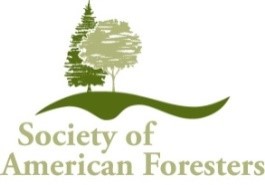 Include a digital photo of yourself (JPEG)Why is Southwest Society of American Foresters (SWSAF) asking members to voluntarily complete this form?Facilitate increased communication between SWSAF members about our individual careers and experiences and foster discussion of ways we can work together to advance the SAF mission;Provide information needed for SWSAF awards and officer nominations; andHelp the SAF National Office and the member’s family prepare timely, accurate obituaries for publication in The Forestry Source, local newspapers and other publications deemed appropriate by the family. Date:  NAME (include full name and any nickname you are known by):CURRENT ADDRESS, EMAIL & PHONE:   DATE & PLACE OF BIRTH:CURRENT POSITION TITLE (if retired please note with your last career position and organization):EDUCATION/TRAINING (Begin with baccalaureate or other initial professional education; include significant continuing education/training programs completed during career):A.	Personal Statement (why did you choose forestry and your career path?)B.	Career Positions, Experience, including Military (in chronological order starting with most recent; include position titles, organizations, locations, major accomplishments)C.	SAF Experience, Awards/Honors (SAF leadership positions held, service on national committees, awards/honors received)D.	What are your thoughts on SAF?  (What has your membership in SAF meant to you?  Is there a particular achievement or experience that stands out as a strong memory.)E.	Contributions to Forest Science, Technology, Management (e.g., publications, presentations, other contributions to advancing the SAF mission (to advance sustainable management of forest resources through science, education, and technology; to enhance the competency of its members; to establish professional excellence; and to use our knowledge, skills, and conservation ethic to ensure the continued health, integrity, and use of forests to benefit society in perpetuity)F.	Additional Information (other personal information you can share that helps SWSAF members understand who you are)I authorize the Southwest Society of American Foresters to use the information in my biographical sketch for official SAF purposes.Signature:Date:SUBMITTAL OF YOUR BIO-SKETCH:  Please submit your completed bio-sketch with a photo of yourself (JPEG) to Andy Mason, acmason1954@gmail.com. You may also submit a hard copy via regular mail to: Andy Mason, P.O. Box 1471, Carefree, AZ 85377. Your bio-sketch will be web accessible only to current SWSAF members. Contact Andy for questions by email or phone (571-214-5536).Note: Upon a member’s passing, bio-sketches with their photo and other obituary materials will be e-mailed by SWSAF to the SAF national office for appropriate use in honoring the member’s career and life. Printed materials can be sent by ‘hard’ mail to:  In Memoriam, The Forestry Source, Society of American Foresters, 2121 K Street NW, Suite 315, Washington, DC 20037.Institution & LocationDegree (if applicable)Completion Date Field of Study